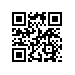 8.1.6.3-14/1707-01     17.07.2020О возложении обязанностей и ответственности на ведущих бухгалтеров НИУ ВШЭ – Нижний Новгород ПРИКАЗЫВАЮ:Возложить на ведущего бухгалтера Юдникову Л.В. исполнение следующих обязанностей:1.1. обеспечение своевременности и правильности оформления первичных учетных документов, отражения их в бухгалтерском учете, исполнения принятых к учету обязательств НИУ ВШЭ – Нижний Новгород (далее – Филиал) по кассовым операциям, расчетам с физическими, юридическими лицами и индивидуальными предпринимателями;1.2. принятие к учету первичных учетных документов по кассовым операциям, проверка их в части формы, полноты оформления, реквизитов и составление на их основе сводных учетных документов;1.3. регистрация данных, содержащихся в первичных учетных документах по кассовым операциям, в регистрах бухгалтерского учета;1.4. прием наличных денежных средств от работников НИУ ВШЭ – Нижний Новгород, студентов и аспирантов, обучающихся в НИУ ВШЭ – Нижний Новгород, по приходным кассовым ордерам, подписанным главным бухгалтером или лицом, на это уполномоченным письменным распоряжением директора Филиала;1.5. выдача наличных денег из кассы по расходным кассовым ордерам или надлежаще оформленным документам (платежным ведомостям, расчетно-платежным ведомостям, служебным запискам, заявлениям на выдачу денежных средств и др.), с наложением на эти документы штампа. Документы на выдачу денежных средств должны быть согласованы в соответствии с Регламентов согласования документов в Филиале и подписаны директором и главным бухгалтером или, лицами, на это уполномоченными;1.6. запись в кассовую книгу сразу после получения или выдачи денежных средств по каждому ордеру или другому заменяющему его документу;1.7. подсчет в конце рабочего дня итогов операций за день и вывод остатков денежных средств в кассе на следующее число и оформление записями в кассовой книге;1.8. осуществление проверки сохранности замков, дверей, оконных решеток и печатей, исправности охранной сигнализации перед открытием помещения кассы и металлических шкафов (сейфов);1.9. осуществление контроля над сохранностью денежных средств и материальных ценностей в местах их хранения и эксплуатации;1.10. оформление платежных документов по кассовым операциям, отражение их в бухгалтерском учете;1.11. контроль целевого использования денежных средств по кассовым операциям;1.12. принятие к учету первичных учетных документов по поставленным товарам, выполненным работам/ оказанным услугам, аренде имущества, проверка их в части формы, полноты оформления, реквизитов и составление на их основе сводных учетных документов;1.13. регистрация данных, содержащихся в первичных учетных документах по поставленным товарам, выполненным работам/ оказанным услугам, аренде недвижимого имущества, в регистрах бухгалтерского учета;1.14. осуществление своевременной оплаты поставленных товаров, выполненных работ, оказанных услуг, арендных платежей исходя из условий договора на основании счета/товарной накладной/акта выполненных работ (оказанных услуг),  акта приема-передачи имущества, согласованных  в соответствии с Регламентом согласования документов в Филиале и подписанных директором или лицом, на это уполномоченным;1.15. оформление платежных документов по поставленным товарам, выполненным работам/ оказанным услугам, аренде имущества, отражение их в бухгалтерском учете;1.16. контроль целевого использования денежных средств по поставленным товарам, выполненным работам/ оказанным услугам, аренде имущества;1.17. осуществление  сверки с контрагентами (физическими, юридическими лицами и индивидуальными предпринимателями) по наличию дебетовых и кредитовых остатков на счетах бухгалтерского учета на предмет недопущения наличия просроченной дебиторской (кредиторской) задолженности;1.18. ведение переписки со специалистами банков, в которых открыты счета Филиалу по вопросам оформления платежных и иных документов;1.19. обеспечение  сохранности бухгалтерских документов, оформление их в соответствии с установленным порядком для передачи их в архив;1.20. участие в проведении инвентаризации расчетов и финансовых обязательств;1.21. составление оперативных отчетов и иной бухгалтерской отчетности для представления в установленном порядке в соответствующие органы;1.22. иные обязанности, установленные законодательством Российской Федерации и/или локальными нормативными актами (приказами, распоряжениями) Университета, Филиала.2. Назначить ведущего бухгалтера Юдникову Л.В. материально ответственным лицом и заключить договор о материальной ответственности.3. Возложить на ведущего бухгалтера Хапаеву О.Г. исполнение следующих обязанностей: обеспечение своевременности и правильности оформления первичных бухгалтерских документов, отражения их в бухгалтерском учете, исполнения принятых к учету обязательств Филиала по выплатам работникам Филиала и физическим лицам, являющимся  исполнителями  по гражданско-правовым договорам, а также удержание налога на доходы физических лиц, алиментов, удержание по исполнительным листам и другие удержания с доходов работников, перечислений страховых взносов (далее – выплаты физическим лицам);принятие к учету первичных учетных документов по выплатам физическим лицам, проверка их в части формы, полноты оформления, реквизитов и составление на их основе сводных учетных документов;контроль правильности оформления листков о временной нетрудоспособности, справок по уходу за больными и других документов, подтверждающих право на отсутствие работника на работе, подготовку их к счетной обработке;регистрация данных, содержащихся в первичных учетных документах по выплатам физическим лицам, в регистрах бухгалтерского учета;начисление и выплата заработной платы, иных выплат работникам Филиала в соответствии с Положением об оплате труда Университета, а также физическим лицам, являющимся  исполнителями  по гражданско-правовым договорам на основании надлежащим образом оформленных первичных бухгалтерских документов;ведение лицевых счетов работников и карточек персонифицированного учета;формирование расчетно-платежных и платежных ведомостей по выплатам физическим лицам;3.8. удержание налога на доходы физических лиц, алиментов, удержания по исполнительным листам и другие удержания с доходов работников в соответствии с законодательством Российской Федерации, локальными нормативными актами Университета, Филиала;3.9. подготовка и передача данных о доходах работников, студентов и аспирантов в налоговый орган в соответствии с законодательством Российской Федерации;3.10. начисление и перечисление страховых взносов: на обязательное пенсионное страхование, на обязательное социальное страхование на случай временной нетрудоспособности и в связи с материнством, на обязательное социальное страхование от несчастных случаев на производстве, на обязательное медицинское страхование, и другие отчисления в соответствии с действующим законодательством;3.11.выдача справок о доходах для предоставления по месту требования (по заявлениям работников);3.12. подготовка, оформление и передача отчетности по страховым взносам, стажу во внебюджетные фонды и другие органы в соответствии с законодательством Российской Федерации;3.13. составление оперативных отчетов и иной бухгалтерской, налоговой и статистической отчетности для представления в установленном порядке в соответствующие органы;3.14. отражение в бухгалтерском учете операций по начислению заработной платы, удержаниям и выплатам в последний рабочий день месяца;3.15. информирование работников о возникновении задолженности перед Филиалом;3.16. осуществление  контроля целевого использованию денежных средств;3.17. участие в проведении инвентаризации расчетов и финансовых обязательств;3.18. иные обязанности, установленные законодательством Российской Федерации и/или локальными нормативными актами (приказами, распоряжениями) Университета, Филиала.Возложить на ведущего бухгалтера Ожиганову С.В. исполнение следующих обязанностей: обеспечение своевременности и правильности оформления первичных учетных документов, отражения их в бухгалтерском учете, поступления доходов от образовательных и иных услуг, оказываемых Филиалом;ведение бухгалтерского учета доходов по договорам об оказании платных образовательных услуг по программам высшего образования, дополнительным общеобразовательным программам, дополнительным профессиональным программам;ведение бухгалтерского учета доходов по договорам на выполнение  фундаментальных и прикладных научных исследований, по выполнению научных исследований и экспериментальных разработок;ведение бухгалтерского  учета доходов по договорам на оказание информационных, экспертных, аналитических, консалтинговых, консультационных, юридических, справочно-библиографических, маркетинговых, аудиторских, методических (методологических), издательских, инжиниринговых, агентских и научно-технических услуг, а также услуг научно-методического характера;ведение бухгалтерского  учета доходов по договорам пожертвований юридических и физических лиц, в том числе иностранных, имущественных целевых взносов;ведение бухгалтерского  учета доходов по договорам аренды имущества, закрепленного за Филиалом;ведение бухгалтерского  учета доходов по договорам с физическими и юридическими лицами за проживание, пользование коммунальными, хозяйственными и иными услугами в общежитиях,  закрепленных за Филиалом;своевременное начисление доходов по действующим договорам по срокам в соответствии с Учетной политикой Университета;оформление платежных документов в соответствии с порядком оплаты, указанном в договорах; контроль своевременной оплаты контрагентами выполненных работ, оказанных услуг, перечисления арендных платежей; ведение книги продаж по выставленным счетам-фактурам;осуществление оперативной сверки показателей по полученным и начисленным доходам со структурными подразделениями Филиала; осуществление сверки с контрагентами (физическими, юридическими лицами и индивидуальными предпринимателями) по доходам на предмет недопущения наличия просроченной дебиторской (кредиторской) задолженности;отражение в бухгалтерском учете записей хозяйственных операций, представленных в авансовых отчетах и иных документах; участие в проведении инвентаризации расчетов и финансовых обязательств; составление оперативных отчетов и иной бухгалтерской и налоговой отчетности для представления в установленном порядке в соответствующие органы; иные обязанности, установленные законодательством Российской Федерации и/или локальными нормативными актами (приказами, распоряжениями) Университета, Филиала. Возложить на ведущего бухгалтера Балдину А.И. исполнение следующих обязанностей:обеспечение своевременности и правильности оформления первичных учетных документов, отражения их в бухгалтерском учете, исполнения принятых к учету обязательств Филиала по расчетам с подотчетными лицами; ведение учета расчетов с подотчетными лицами, осуществление сверки предоставляемых первичных документов на соответствие данных, указанных в отчетных документах; осуществление контроля за остатками денежных средств в подотчете у работников Филиала; отражение в бухгалтерском учете записей хозяйственных операций, представленных в авансовых отчетах и иных документах; участие в проведении инвентаризации расчетов и финансовых обязательств; регистрация данных, содержащихся в первичных учетных документах по выплатам физическим лицам, в регистрах бухгалтерского учета; составление оперативных отчетов и иной бухгалтерской и налоговой отчетности для представления в установленном порядке в соответствующие органы; осуществление контроля целевого использования денежных средств; осуществление сверки с контрагентами (физическими, юридическими лицами и индивидуальными предпринимателями) по наличию дебетовых и кредитовых остатков на счета бухгалтерского учета на предмет недопущения наличия просроченной дебиторской (кредиторской) задолженности; обеспечение сохранности бухгалтерских документов, оформление их в соответствии с установленным порядком для передачи их в архив; участие в проведении инвентаризации расчетов и финансовых обязательств; составление оперативных отчетов и иной бухгалтерской отчетности для представления в установленном порядке в соответствующие органы; иные обязанности, установленные законодательством Российской Федерации и/или локальными нормативными актами (приказами, распоряжениями) Университета, Филиала.Возложить на ведущих бухгалтеров ответственность за:неисполнение  или ненадлежащее исполнение своих обязанностей, приказов, поручений, распоряжений руководства Филиала;причинение Филиалу материального ущерба;правонарушения, допущенные при осуществлении трудовой функции;разглашение конфиденциальных сведений, в том числе персональных данных, коммерческой тайны;в иных случаях, предусмотренных законодательством Российской Федерации и/или локальными нормативными актами Университета, Филиала.Ведущие бухгалтеры подчиняются главному бухгалтеру Филиала.Директор	             А.А. Бляхман